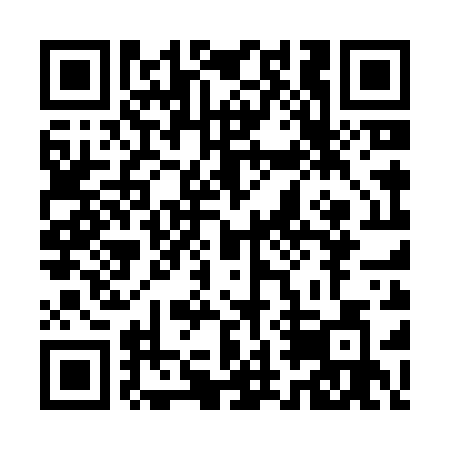 Ramadan times for Bazer, CameroonMon 11 Mar 2024 - Wed 10 Apr 2024High Latitude Method: NonePrayer Calculation Method: Muslim World LeagueAsar Calculation Method: ShafiPrayer times provided by https://www.salahtimes.comDateDayFajrSuhurSunriseDhuhrAsrIftarMaghribIsha11Mon5:035:036:1312:143:296:166:167:2112Tue5:035:036:1212:143:296:166:167:2113Wed5:035:036:1212:143:286:166:167:2114Thu5:025:026:1112:133:276:166:167:2115Fri5:025:026:1112:133:276:166:167:2116Sat5:015:016:1012:133:266:156:157:2117Sun5:015:016:1012:133:256:156:157:2118Mon5:005:006:0912:123:246:156:157:2019Tue5:005:006:0912:123:246:156:157:2020Wed4:594:596:0812:123:236:156:157:2021Thu4:594:596:0812:113:226:156:157:2022Fri4:584:586:0712:113:216:156:157:2023Sat4:584:586:0712:113:216:156:157:2024Sun4:574:576:0612:103:206:156:157:2025Mon4:574:576:0612:103:196:156:157:2026Tue4:564:566:0512:103:186:146:147:2027Wed4:564:566:0512:103:176:146:147:2028Thu4:554:556:0412:093:166:146:147:1929Fri4:554:556:0412:093:156:146:147:1930Sat4:544:546:0312:093:156:146:147:1931Sun4:544:546:0312:083:146:146:147:191Mon4:534:536:0312:083:136:146:147:192Tue4:524:526:0212:083:126:146:147:193Wed4:524:526:0212:073:116:146:147:194Thu4:514:516:0112:073:106:136:137:195Fri4:514:516:0112:073:096:136:137:196Sat4:504:506:0012:073:086:136:137:197Sun4:504:506:0012:063:086:136:137:198Mon4:494:495:5912:063:096:136:137:199Tue4:494:495:5912:063:096:136:137:1910Wed4:484:485:5812:063:106:136:137:19